Publicado en Berlin el 16/08/2019 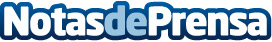 Neutrino Energy, La Investigación De La Energía NeutrinovoltaicaNeutrino Energy, la revelación mundial que recientemente fue considerada por la mayoría como imposible técnica y físicamente, ahora está comenzandoDatos de contacto:Neutrino Energy +49 30 20924013Nota de prensa publicada en: https://www.notasdeprensa.es/neutrino-energy-la-investigacion-de-la-energia_1 Categorias: Internacional Innovación Tecnológica Otras ciencias Sector Energético http://www.notasdeprensa.es